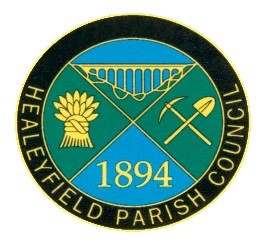 THE MINUTES OF THE ANNUAL MEETING OF ELECTORS OFTHE HEALEYFIELD PARISH COUNCILHELD ON THURSDAY 26 MAY 2022Present:Councillor A. Pearson (Chair) Councillors J. Robson, A. Wallace, A. Hird, K. SpencerCouncillor D OliverL. Standish (Clerk and Responsible Financial Officer)1.	Apologies for AbsenceCouncillor Dixon and Councillor McGaun forwarded apologies for absence, both due to ill health.2.	MinutesIt was RESOLVED that the minutes of the Parish Meeting held on Thursday 20 May 2021 be confirmed and signed as a true record.  3.	Matters arisingThere were no matters requiring update.4.	The Chairman’s Annual ReportThe Chair read out his annual report on activities of the Parish Council for the financial year ended 31 March 2022.  A copy will be posted on the website and on the notice boards and included in next year's newsletter.5.	Resolutions No written or verbal resolutions have been received prior to the meeting.6.	Consideration of any other urgent businessNo other urgent business was received.The meeting closed at 7.14pmSigned …………………………. Cllr A Pearson Chair of the Parish Meeting